Exercise, Quick NotesThese instructions are not fully detailed, so be prepared to check your textbook from time to time as this is nearly the identical exercise from the textbook. Also, I will start by demonstrating a few techniques in advance.  Then we will begin the first few steps together to get everyone off on the right foot. This is NOT to submit for a grade.  However, if you like your results, feel free to store it in your Dropbox to use in your design portfolio in April. PRELIMINARY STEPS: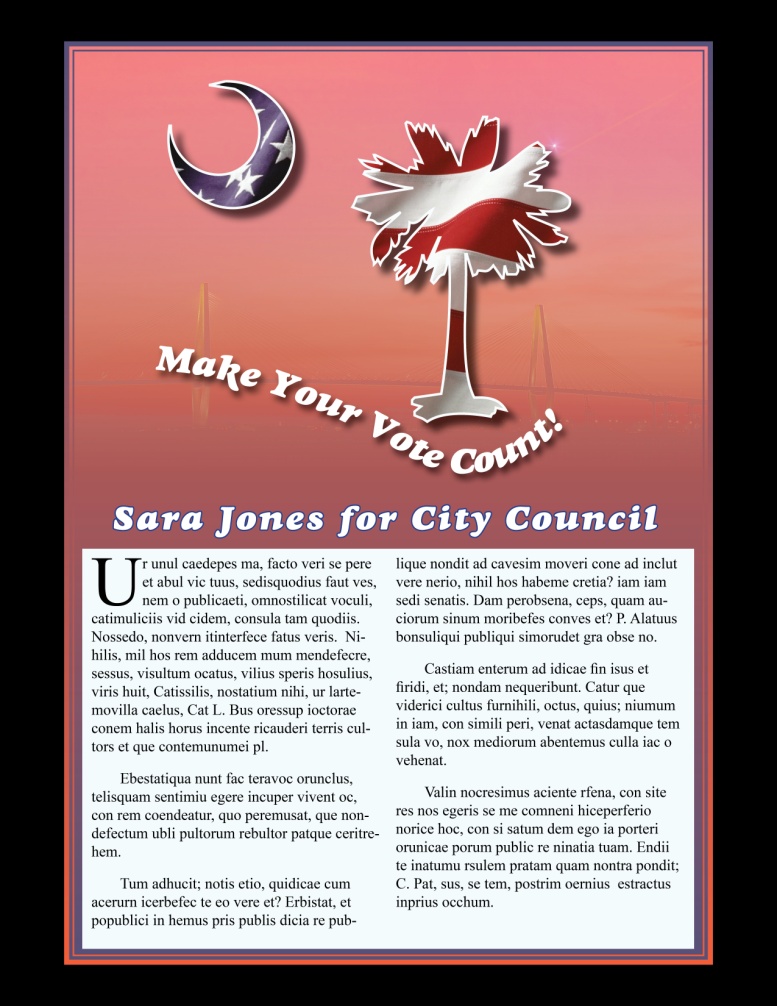 Gather 3 images and Save them Search for a US flag  Search for a Ravenel BridgeDownload SC flag from class website.  It’s a Photoshop file that has a clipping path built in.  InDesign: Text and Background LayerNew fileUncheck facing pages1/8 inch bleedsCreate an 8.75 x 11.25 rectangle Fill rectangle with rich black Lock layerCreate new layer Use the pen tool to create the text on a path such as:
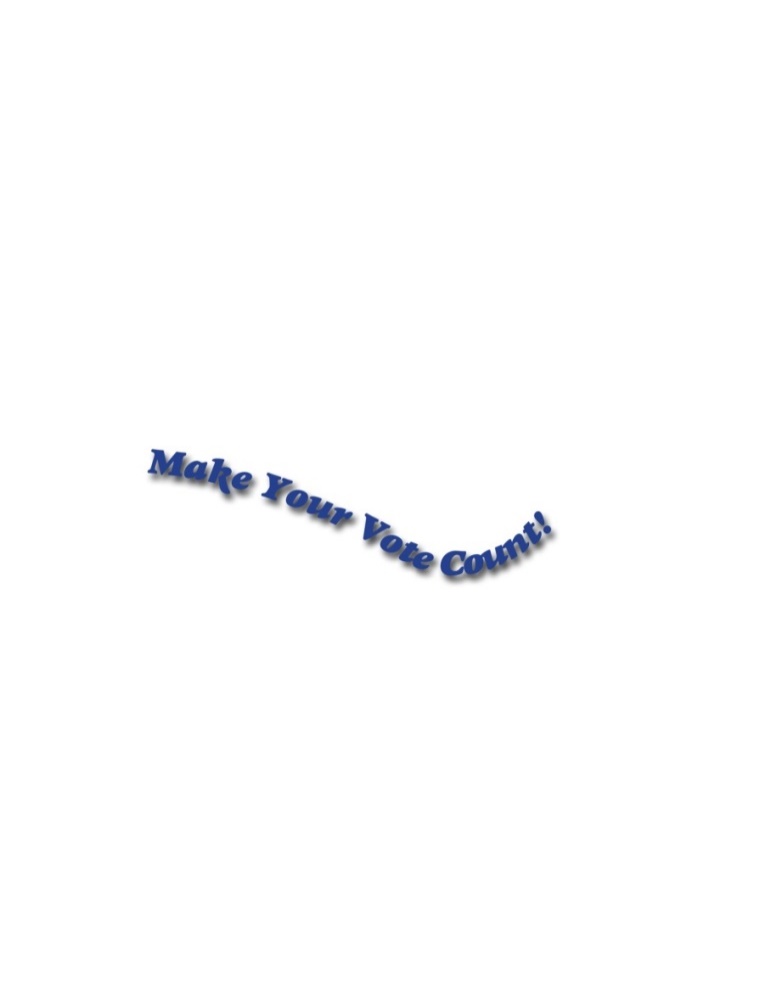 Create a text box to cover roughly the bottom of your page. Add placeholder text. Fill the textbox with paper white.Choose OBJECT/Text Frame Options
- Set as 2 columns
- Add an inset to your liking  Format the text as follows: - Change the font to something other than Times New Roman, but not too fancy - Change font size to approximately 14pt - Increase leading beyond the default 120%- Add either Space After, or First Line Indent to distinguish paragraphs Add a Drop Cap to the first paragraph Add large heading such as “Sara Jones for City Council.” 
- Stroke the text. 
- Add other text enhancements such as Tracking and/or Justify All LinesNow Name and Hide the entire text layer; Then make a new layer for the art objects. COLORS, SWATCHES, GRADIENTS Temporarily, place the bridge picture in the InDesign file.  Use Eyedropper to pick 1 or 2 colors from the bridge and add to your swatches.  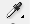 Delete the bridge.  (You’ll place it later)Make a “frame” rectangle around the margins of the document. Keep it selected. Create a new gradient swatch.  Add your “bridge” colors to it.   Then change gradient angle to 90 degrees.For a nice effect:  Activate the stroke. Apply the gradient at -90˚ (Click WINDOW/Color/Gradient)Increase stroke to about 6pt.Convert gradient frame to a graphic content, if necessary Unselect everything Place the Ravenel Bridge picture. Be sure to uncheck   “Replace selected item” (note: If your bridge is too large: Click OBJECT/Fitting/Fit Content Proportionally)Direct Select the bridge (IMPORTANT. This means DO NOT select the entire “gradient” frame.) In Effects panel, add a Screen Blending mode to the bridge. Also, cliick FX
 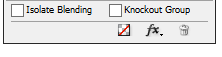 - Choose the Gradient Feather tool, -90%.- Change gradient stop location to 75%Now lock the gradient frame and bridge, which is a perfect way of protecting it against movement. (OBJECT/Lock Position) USING THE SC FLAG  Place the SC Flag on the flyer  With Direct Selection, choose OBJECT/Clipping Path/OptionsChoose Photoshop Path OBJECT/Clipping Path/Convert to FrameWith Direct Selection, press DELETE Place US Flag into the SC flag.  Simply choose FILE/Place.  Then click the loaded pointer inside SC flag. Add drop shadow by clicking OBJECT/Effects.FINALIZE Unhide the text layerMove the text layer to the top Refine some more… 